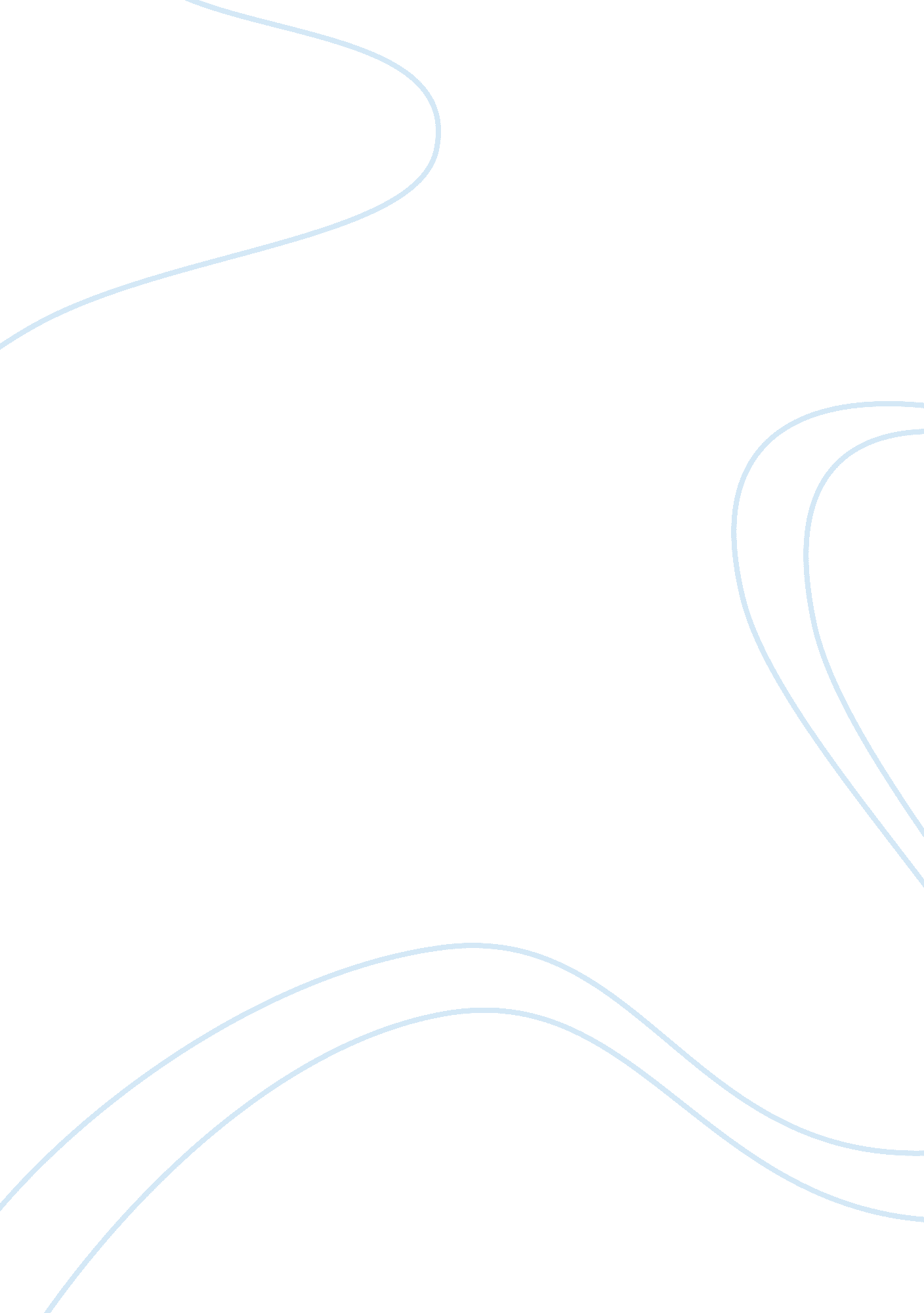 Gardner’s theory essayDesign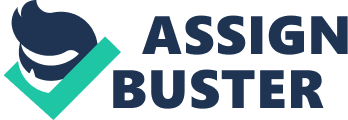 During Week Two, you were asked to complete the Worksheet 2. 1 exercise, “ Identifying with Gardner’s Theory,” from the Chapter 2 reading assignment regarding Gardner’s theory on the learning process. (Note: Worksheet 2. 1 from Chapter Two will need to be completed before starting this assignment. ) Write two to three paragraphs briefly summarizing the theory and discussing at least two of the “ Seven Intelligences” that apply most closely to you, providing examples to illustrate your point. This assignment must be written in Times New Roman 12-pt. ont and double spaced, and submitted as a Microsoft Word document, using the Assignment Submission button (found within this week’s Assignment item in the left navigation panel). Do not paste the assignment into the Discussion Board. This assignment will be evaluated on the following criteria: Topics: Did the response address the topics described in the assignment instructions (summary and application of Gardner’s Theory)? Paragraph construction: Was the response written in well-developed paragraphs? Support: Did each paragraph offer enough support for its topic sentence? Length: Was the response two to three paragraphs, as specified in the assignment instructions? Formatting: Was the response submitted in MS Word, in Times New Roman 12-pt. font, and double-spaced? NOTE: As you prepare this written response, be sure to review the feedback your Teaching Assistant gave you on your previous assignment. Carefully review the Grading Rubric for the criteria that will be used to evaluate your assignment. 